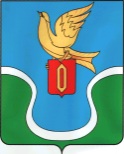 АДМИНИСТРАЦИЯ Муниципального образованияГородское поселение« город Ермолино»        КАЛУЖСКАЯ ОБЛАСТЬ                                             ПОСТАНОВЛЕНИЕ      10 августа 2022 г.                                  город Ермолино                                          № 124«Об утверждении состава Общественного совета муниципального образования «Городское поселение «Город Ермолино»В целях обеспечения деятельности на территории муниципального образования «Городское поселение «Город Ермолино» Общественного совета в соответствии с  постановлением администрации муниципального образования «Городское поселение «Город Ермолино» от 28 февраля 2019 № 42-п «Об Общественном совете при администрации муниципального образования «Городское поселение «Город Ермолино»,ПОСТАНОВЛЯЮ:1. Утвердить состав Общественного совета муниципального образования «Городское поселение «Город Ермолино» согласно приложению № 1.         3. Контроль за исполнением настоящего постановления возложить на заместителя главы администрации – начальника отдела по работе с населением, ГО и ЧС и социальным вопросам Шведова А.А.3. Настоящее постановление вступает в силу со дня его принятия и подлежит опубликованию на сайте администрации в сети Итернет.Глава администрацииМО Городское поселение «Г. Ермолино»                                           Е.А. Гуров Приложение N 1к Постановлению администрации МО «Городское поселение «Город Ермолино»от 10 августа 2022 года № 124СОСТАВ ОБЩЕСТВЕННОГО ОВЕТА МУНИЦИПАЛЬНОГО ОБРАЗОВАНИЯ «ГОРОДСКОЕ ПОСЕЛЕНИЕ «ГОРОД ЕРМОЛИНО»Председатель Общественного совета:Бараненкова Надежда Николаевна;Заместитель председателя :Якушев Игорь Николаевич; Секретарь комиссии:Половинкина Раиса Лаврентьевна;Члены Общественного совета:Милова Антонина КузьминичнаСотникова Екатерина ИвановнаШарова Галина НиколаевнаВаляев Михаил ВасильевичНемцова Татьяна Николаевна